Упражнения для развития познавательных процессов: свойств  внимания.Упражнение « Письмо от белки»Цель:  развитие произвольного внимания.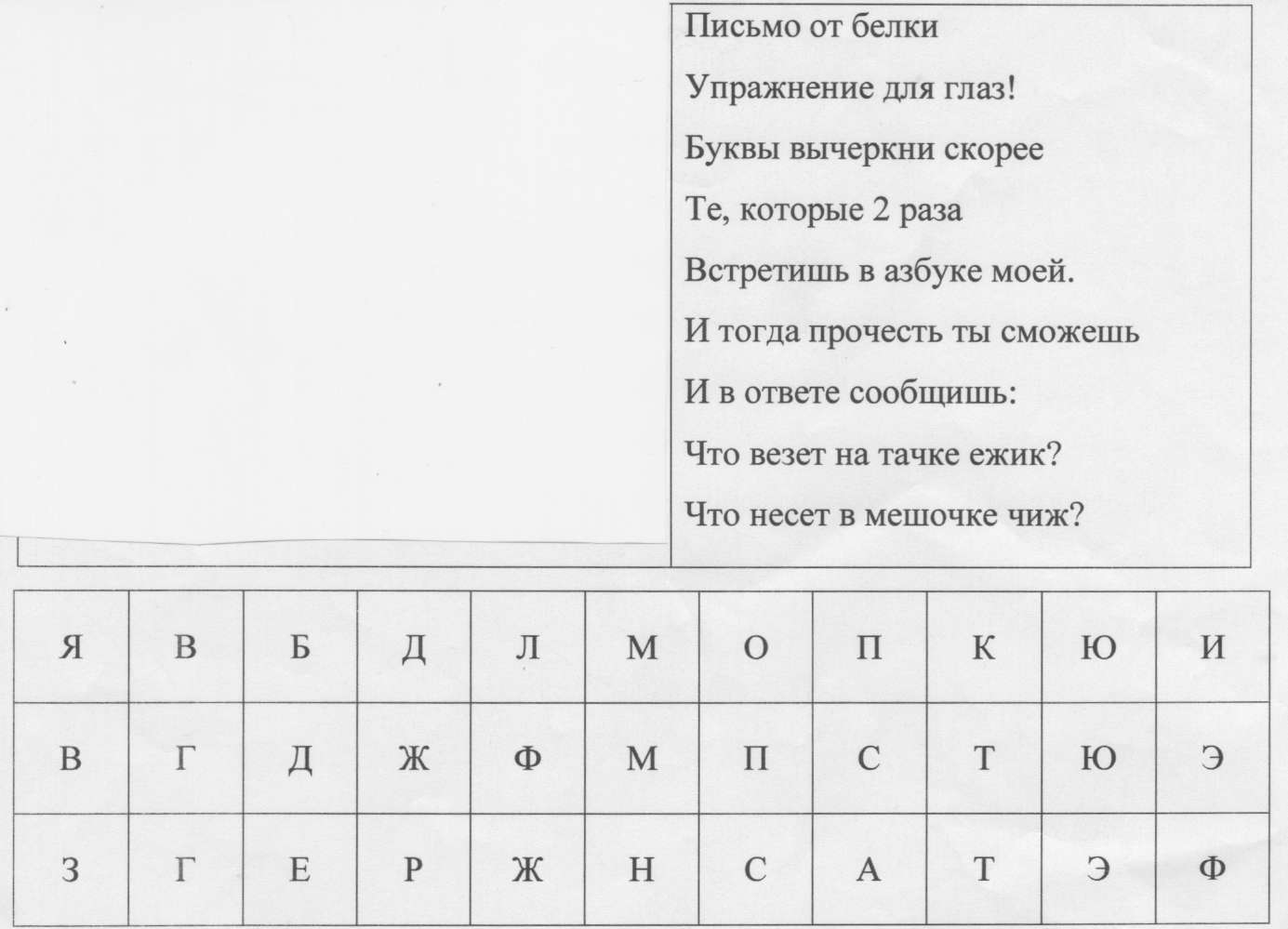 Задание: прочитай письмо от белки. Зачеркни те буквы, которые встречаются 2 раза. Скажи, что везёт на тачке ёжик, что несёт в мешочке чиж?Ответ: Еж везёт на тачке яблоки,  чиж- зёрна.Упражнение « Сколько раз по сто?»Цель:  развитие произвольного внимания.Подчеркни все слова, в которые входит слово «сто», например  стоножка.Сколько раз по 100 повторяется у нас?У простого сторожаНе просторный дом.Часто в нем стоножкаБродит под столом.Дорожит стоножкаЧистотою ногИ столичной ваксойЧистит сто сапог.Вместо двух непростоВычистить все сто,Сразу столько обувиНе носил никто!У простой стоножки стоит постоять.И у той стоножки опыт перенять.Уражнение « Найди одинаковые»Цель:  развитие произвольного внимания. Задание: Посмотри внимательно  на варежки и найди одинаковые. Раскрась их.Упражнение  «Перепутанные линии».Цель:  развитие свойств  внимания: переключение, концентрацию, произвольность.Задание: проследи глазами, куда от циферок тянутся линии и прочитай получившееся слово.Ответ: каравай.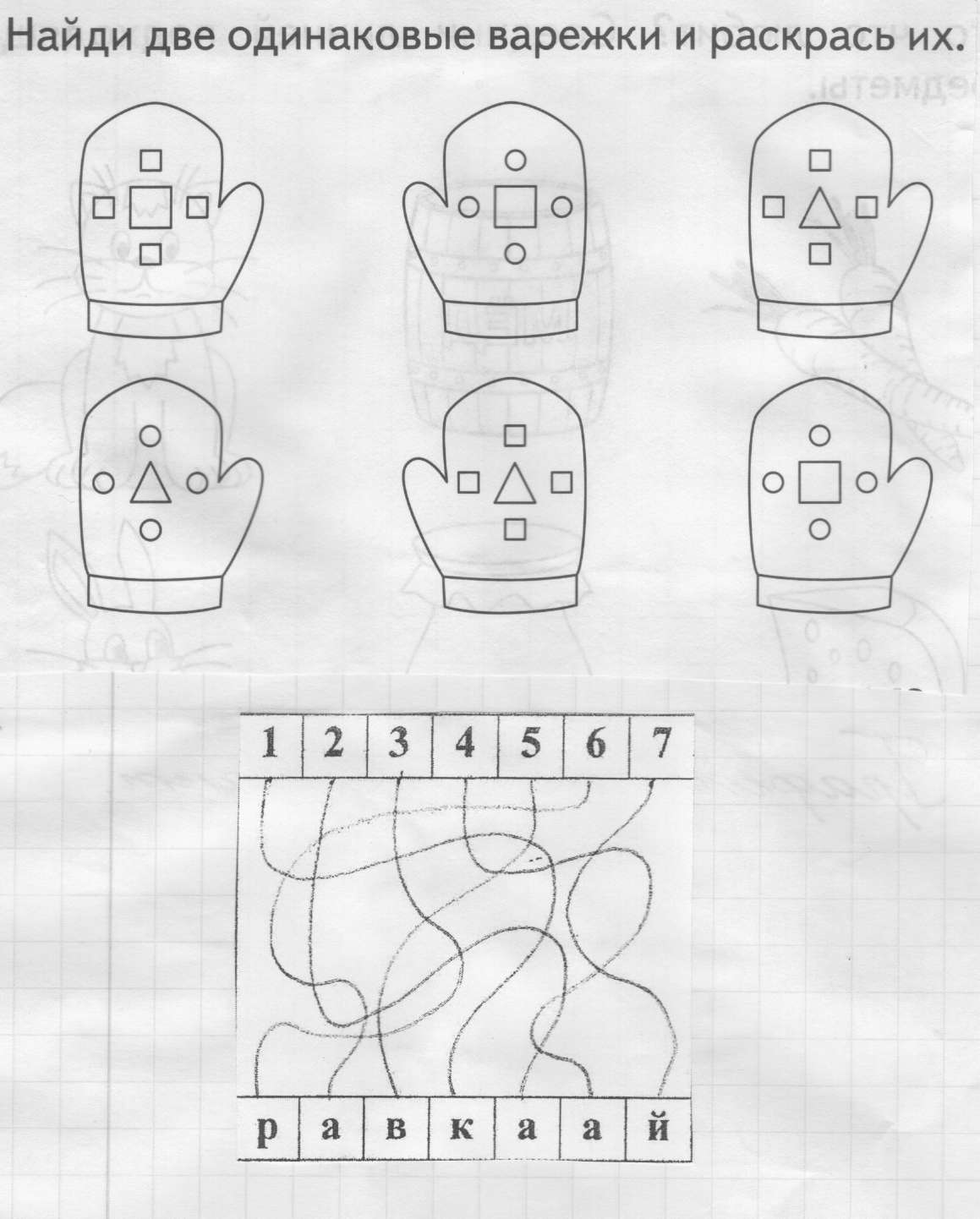 Упражнение « Расшифруй загадки»   Прочитай задание самостоятельно.Цель:  развитие свойств внимания: переключения, концентрации, развитие произвольного внимания.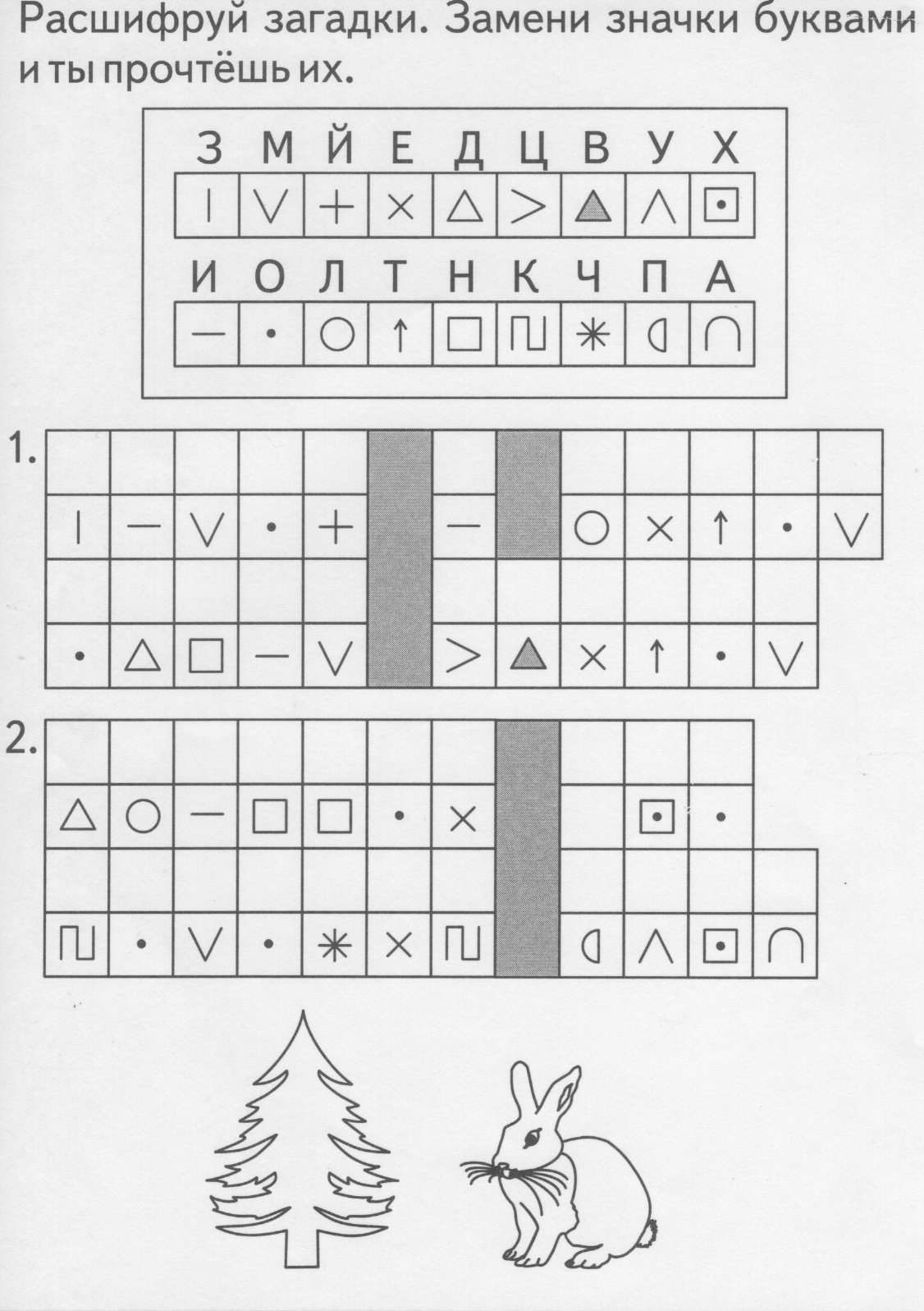 Упражнение « Раскрась картинку»Цель:  развитие свойств внимания: переключения, концентрации, развитие произвольного внимания.Задание: раскрась цифры на картинке теми цветами, которые предлагаются внизу картинки. Упражнение «Найди спрятавшиеся слова»Цель:  развитие произвольного внимания.Задание: найди в цепочке бессмысленных  слов , спрятавшиеся слова.ГазетавроатмнивслмшктдомврмышкатолШоансрвикеымочкивлгмпакеторалистокавмлберёзавлнгстрычкнигалобкылрнмесиВонгарсилпчелапимспвычкнигакунгалупУпражнение «Найди смысловые ошибки»	Цель:  развитие произвольного внимания.Задание: « Найди смысловые ошибки»Весна.Наступило лето. На заснеженных ветках сидит соловей. Из берлоги выкатились зайчата, очнувшись от зимней спячки. На деревьях распускаются почки и опадают листья. Люди тоже готовятся к лету: запасают корм  на зиму для скотины, собирают  урожай, утепляют дома и топят печь. Упражнение « Разведчик»Задание: Каждой букве принадлежит определённая цифра. Зашифруй слово так, чтобы оно стало существовать только из цифр. Смотри пример.Цель:  развитие произвольного внимания, переключения внимания.СИРУЛТЗАБ123456789АРБУЗ –83947СТУЛ – 1645ЗУБ – БАЗАР – БЛУЗА – ЛИСТ – ТАЗ – САЛАТ – АРБУЗ –83947СТУЛ – 1645ЗУБ – БАЗАР – БЛУЗА – ЛИСТ – ТАЗ – САЛАТ – АРБУЗ –83947СТУЛ – 1645ЗУБ – БАЗАР – БЛУЗА – ЛИСТ – ТАЗ – САЛАТ – АРБУЗ –83947СТУЛ – 1645ЗУБ – БАЗАР – БЛУЗА – ЛИСТ – ТАЗ – САЛАТ – АРБУЗ –83947СТУЛ – 1645ЗУБ – БАЗАР – БЛУЗА – ЛИСТ – ТАЗ – САЛАТ – АРБУЗ –83947СТУЛ – 1645ЗУБ – БАЗАР – БЛУЗА – ЛИСТ – ТАЗ – САЛАТ – АРБУЗ –83947СТУЛ – 1645ЗУБ – БАЗАР – БЛУЗА – ЛИСТ – ТАЗ – САЛАТ – АРБУЗ –83947СТУЛ – 1645ЗУБ – БАЗАР – БЛУЗА – ЛИСТ – ТАЗ – САЛАТ – АРБУЗ –83947СТУЛ – 1645ЗУБ – БАЗАР – БЛУЗА – ЛИСТ – ТАЗ – САЛАТ – 